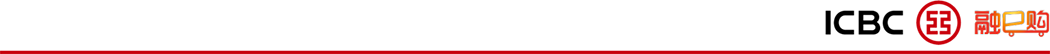 网络询价报告中国工商银行融e购电商平台网询号：2230d0e086c64c62b899d19d2debf72c浙江省龙游县人民法院：贵院在执行中国邮政储蓄银行股份有限公司龙游县支行（申请执行人）与刘宁（被执行   人）金融借款合同纠纷（案由）一案中，于2022年09月01日委托我平台对刘宁（所有权人）名 下/所有的龙游县龙洲街道翠光二区8号地块205室（财产名称）进行网络询价。现已完成网络  询价，具体情况如下：建筑面积：149.09平方米单位面积价格：9,818元/M²参考财产价格：1,463,766元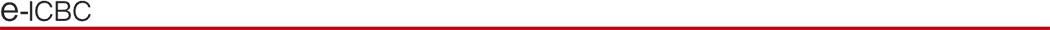 1/ 3一、财产基本情况二、询价时点本次网络询价时点为：2022年09月01日三、参照样本、计算方法及价格趋势（一）参考样本1.估价案例情况本案例共采用了8个最新案例进行估价，情况如下2.楼盘小区信息调查（二）计算方法房地产估价的常用方法包括比较法、标准价调整法和多元回归分析法等。依照《房地产估价规范》(GB/T 50291- 2015)，自动估价服务将根据估价对象及其所在地的房地产市场状况等客观条件，对估价方法中的适用性进行分析，选择适当的估价方法。自动估价方法中根据我国房地产估价标准，和国际估价师学会发布的《自动估价模型标准》(Standard on AVM)，以及所掌握的房地产市场数据情况，提供的自动估价方法包括比较法、收益法、多元回归分析法、标准价调整法。比较法是选取一定数量的可比实例，将它们与估价对象进行比较，根据期间的差异对可比实例交易价格进行处理后得到的估价对象价值或价格的方法。比较法适用于同类房地产数量较多、经常发生交易且具有一定可比性的房地产。比较法自动估价需要在价值时点的近期有较多类似房地产的交易。房地产市场不够活跃或类似房地产交易较少的地区，难以采用比较法估价。比较法可表述为P = SPC+ADJC。其中，P代表估价对象的市场价值，SPC代表可比实例的出售价格； ADJC代表对可比实例的调整价格。此外，自动估价中引入了标准价调整法和多元回归分析法。这两种方法均通过对范围内被估价房地产进行分组。估价范围包括估价的区域范围和房地产种类。自动估计服务中，标准价调整法主要通过地理加权回归模型实现，多元回归分析法主要采用多元回归模型实现。两种估价模型的理论基础为特征价格理论，回归模型的基本形式可以简述为。其中X是影响房价的特征变量，β是特征的回归系数，C为模型的截距项。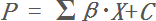 此次估价中，估价对象所在的微观区域的房屋同质性较强，因此采用了基于多元回归的多元回归法进行估计，同时采用了基于地理加权回归模型的标准价调整法。估价对象在其所处的微观市场具有其特殊性，需要纳入更多的地理信息数据参与估价，因此并未采用多元回归法进行估价，而采用了基于地理加权回归模型的标准价调整法。2/ 3最终，根据估价对象及其所在地的房地产市场状况等客观条件，以及对自动估价方法中的适用性进行分析后，此次自动估价采用了比较法、多元回归分析法、标准价调整法，并对各种方法测算的结果综合分析比较，通过分析测算各种方法测算结果之间差异程度，最终确定自动估价结果。四、询价结果及结果有效期根据数据参数计算、市场数据对比，综合分析影响标的物价值的各种因素，遵循估价原则，按照估价程序，依据有关法律法规和标注，将估价算法与大数据模型结合，在满足本次估价的全部假设和限制条件下，确定估价对象在2022年09月01日的参考价值为1,463,766元。有效时间12个月。五、声明本次网络询价严格按照法、司法解释规定进行，确保公平公正。本平台对参考数据的合法性、真实性、准确性负责。六、网络询价平台的联系方式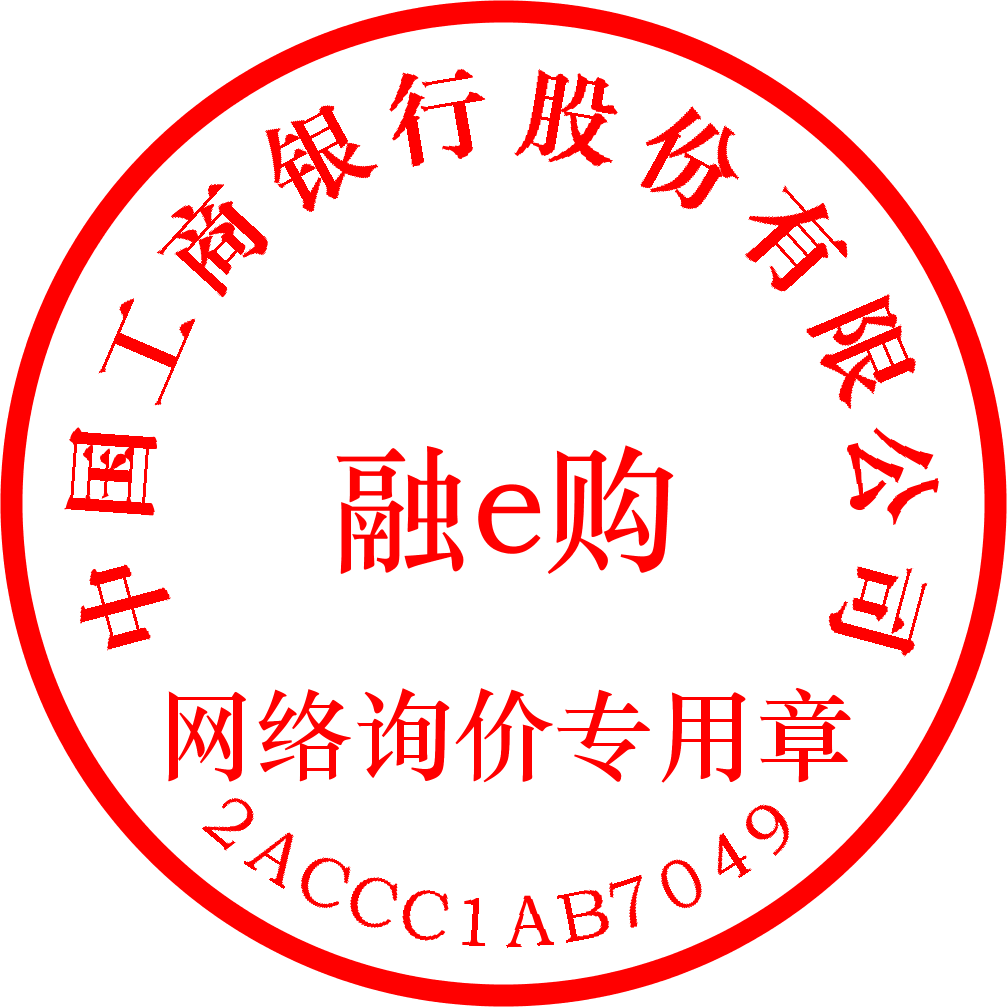 2022年09月01日3/ 3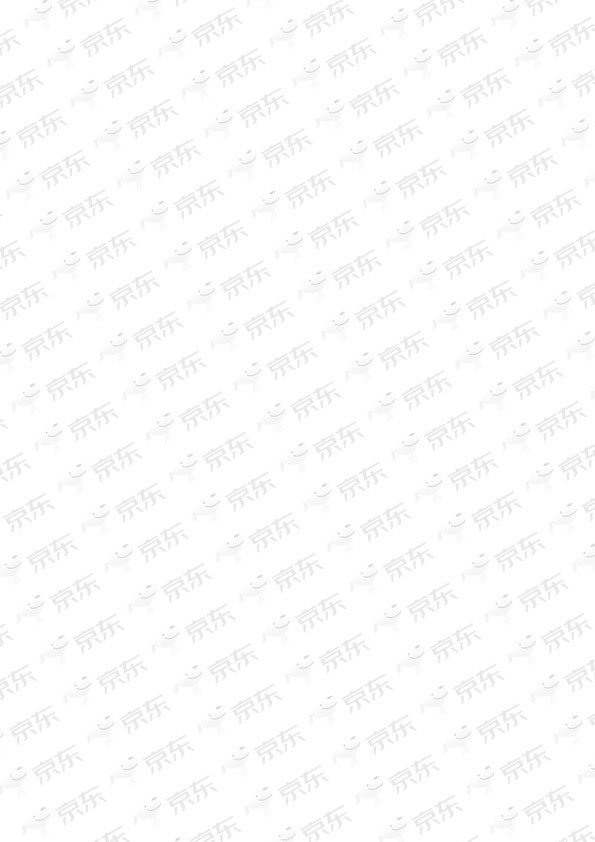 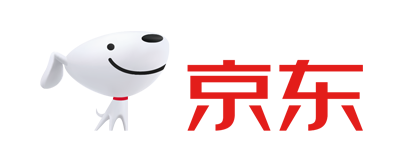 网络询价报告京东大数据询价平台网询号：jdbdhouse2022090100109 号浙江省龙游县人民法院：贵院在执行（2022）浙0825执1298号,申请执行人中国邮政储蓄银行股份有限公司龙游县支行与被执行人刘宁金融借款合同纠纷一案中，于2022年09月01日委托  我平台对 刘宁名下/所有的 龙游县龙洲街道翠光二区8号地块205室进行网络询价。现已完成网络询价，具体情况如下：房屋面积：149.09 平方米标的物单价：12,721 元/平方米标的物总价：1,896,538 元一、财产基本情况注：以上信息来自询价方录入。1/6二、询价时点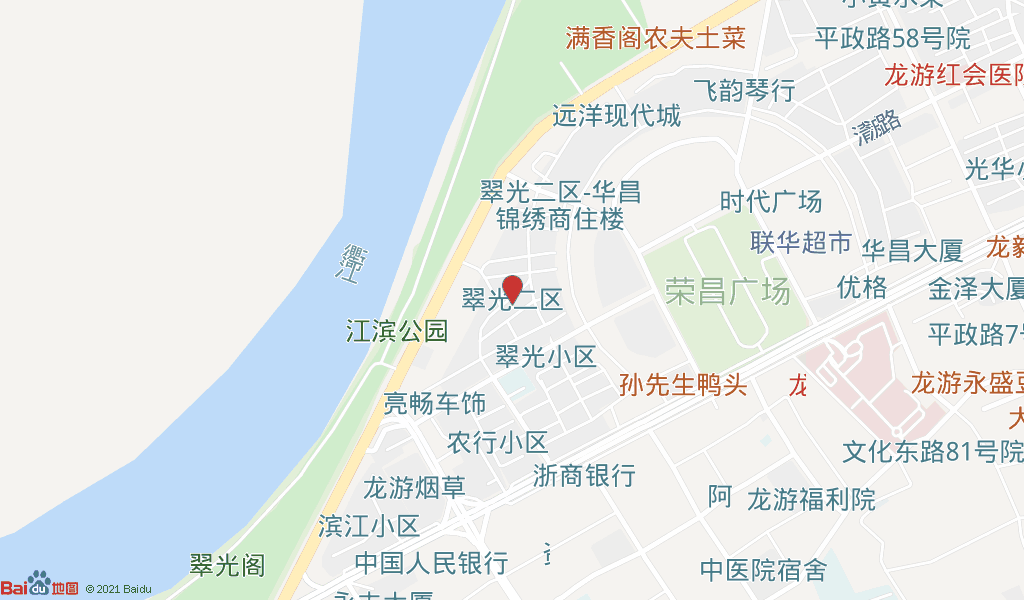 本次网络询价时间为：2022年09月01日三、参照样本、计算方法及价格趋势(一) 、参照样本询价对象所在位置：2/6询价对象所在位置周边基础设施：注：参照样本根据房屋坐落、建筑类型、建筑年代等房屋基本信息参数匹配相近标的信息进行参照。以上参照样本为全量计算数据中的部分数据，相关信息来自公开及企业内部统计数据，仅供参考。位置及周边基础设施信息为查询数据，仅供参考。(二) 、计算方法本标的在进行询价计算时，参考了该位置周边的房产价格情况进行价格计算，同时考虑这些房产过往时间的价格走势进行综合分析计算。本次询价标的物采用了决策树、SVM、多元回归随机森林回归、梯度上升回归 树等分析预测模型结合比较法、收益法进行估价。参照《房地产估价规范》,通行的房  产估价方法有市场法、收益法、基准地价修正法等；有条件选用市场比较法进行估价的,应以市场比较法为主要的估价方法;收益性房地产的估价,应选用收益法作为其中的  一种估价方法。比较法是选取一定数量的可比实例，将它们与估价对象进行比较，根据其间的差3/6异对可比实例成交价格进行处理后得到估价对象价值或价格的方法。比较法计算公式：Pi=P'*A*B*C*D；P=∑(Pi*权重系数)，式中：P-待估标的物估算价格，Pi-待估 标的物比准价格，P'-可比交易实例价格，A-交易情况修正系数，B-市场状况修正系数，C-区域因素修正系数，D-个别因素修正系数。收益法是预测估价对象的未来收益，利用报酬率或资本化率、收益成数将未来收益转化为价值得到估价对象价格的方法。收益法计算公式：V=a/(r-g)*[1- (1+g)/(1+r)],式中：V-标的物价格，a-标的物年纯收益，r-标的物报酬率，g-收益年递增率，n-标的物有效使用年限。决策树模型 (Decision Tree）是在已知各种情况发生概率的基础上，通过构成决策树来求取净现值的期望值大于等于零的概率，评价项目风险，判断其可行性的决策分析方法，是直观运用概率分析的一种图解法。SVM 模型，支持向量机（Support Vector Machine，常简称为 SVM，又名支持向量网络是在分类与回归分析中分析数据的监督式学习模型与相关的学习算法。给定一组训练实例，每个训练实例被标记为属于两个类别中的一个或另一个，SVM 训练算法创建一个将新的实例分配给两个类别之一的模型，使其成为非概率二元线性分类器。此外，通过修改目标函数，SVM 也可以用来做回归预测。多元回归模型，在回归分析中，如果有两个或两个以上的自变量，就称为多元回归。事实上，一种现象常常是与多个因素相联系的，由多个自变量的最优组合共同来预测或估计因变量，比只用一个自变量进行预测或估计更有效，更符合实际。随机森林回归是一个包含多个决策树的分类器，并且其输出的类别是由个别树输出 的 类 别 的 众 数 而 定 。 这 个 方 法 则 是 结 合 Breimans 的"Bootstrapaggregating" 想法和 Ho 的"random subspace method" 以建造决策4/6树的集合。梯 度 上 升 回 归 树 GBDT(Gradient Boosting Decision Tree) 又 叫MART(Multiple Additive Regression Tree)，是一种迭代的决策树算法，该算法由多棵决策树组成，所有树的结论累加起来做最终答案。它在被提出之初就和 SVM一起被认为是泛化能力较强的算法。GBDT 中的树是回归树（不是分类树），GBDT用来做回归预测，调整后也可以用于分类。(三) 、价格趋势注：通过已有数据进行趋势整合计算，结果仅供参考。四、询价结果及结果有效期本次网络询价结果为：1,896,538 元本次网络询价结果有效期至：2023年08月31日五、声明本次网络询价严格按照法律、司法解释规定进行，确保公平公正。本平台对参考数据的合法性、真实性、准确性负责。本次网络询价结果在市场情况无较大波动及房地产状况未有较大改变时有效期为一年（自 2022年09月01日起至2023年08月31日止），若房地产市场有较大波动或超过一年或房地产状况发生变化，需重新进行询价。本询价结果为依据标的物关键信息，结合京东大数据评估系统计算得出询价结果，仅供参考，京东大数据询价平台不对询价结果承担法律责任。5/6六、网络询价平台的联系方式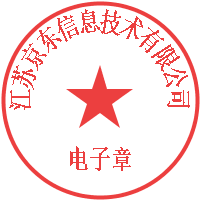 (盖章)2022年09月01日6/6阿里拍卖大数据询价平台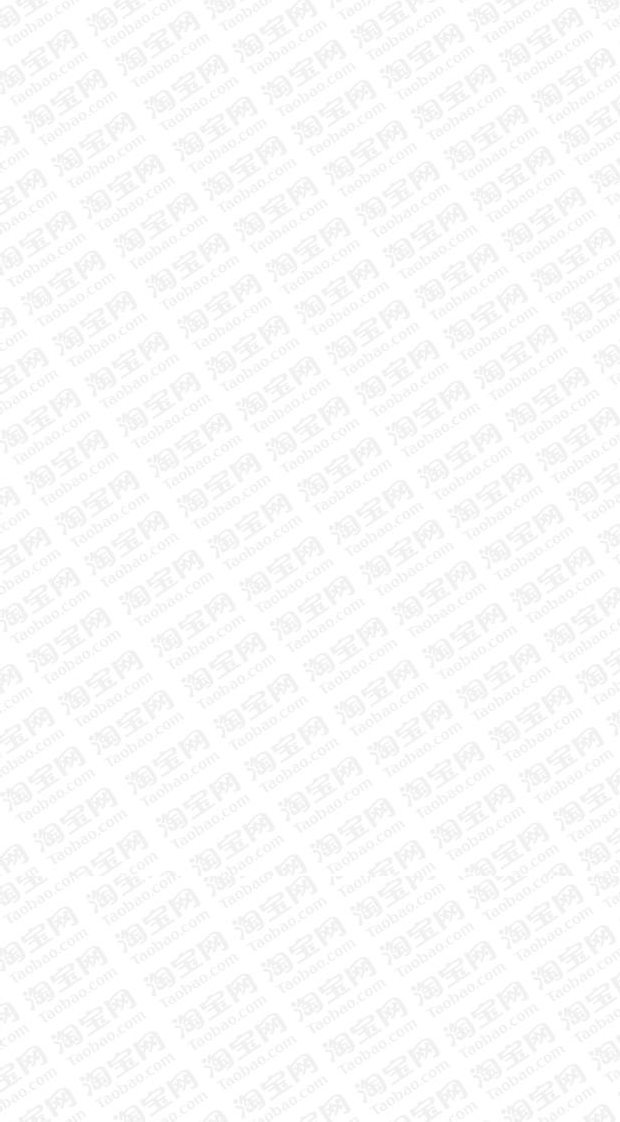 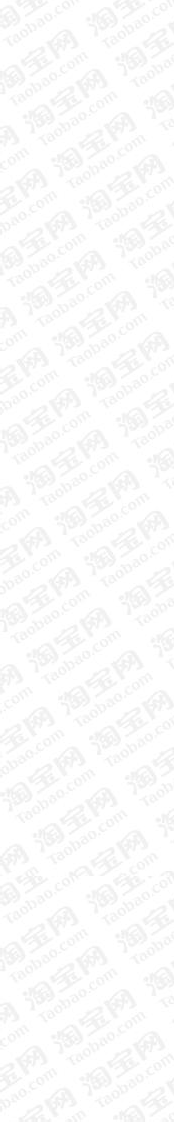 网络询价报告（阿里拍卖网询2022090100507188号）浙江省龙游县人民法院：贵院在执行 中国邮政储蓄银行股份有限公司龙游县支行（申请执行人）与 刘宁（被执行人）（2022）浙0825执1298号（金融借款合同纠纷）一案中，于2022年09月01日委托我平台对 刘宁（所有权人）名下/所有的 龙游县龙洲街道翠光二区8号地块205室进行网络询价。现已完成网络询价，具体情况如下：一、财产基本情况注：以上信息来自询价方输入二、询价结果及结果有效期建筑面积： 149.09 ㎡单位面积价格：11369.00 元/㎡财产参考总价：1695004.00 元结果有效期：至2023年09月01日三、询价时点本次网络询价时点为：2022年09月01日四、参照样本、计算方法及价格趋势（一）价值调查                  1、询价对象同区域司法拍卖成交案例暂无2、询价对象所在小区市场成交案例暂无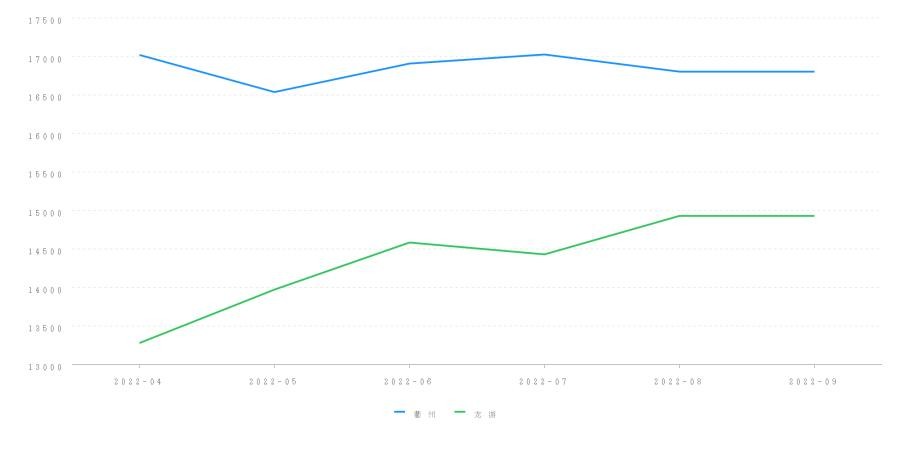 3、询价对象所在城市、行政区及小区半年内的市场价格走势（二）房产周边情况周边配套详情注：以上数据展示小区周边1公里范围内配套详情2、小区地图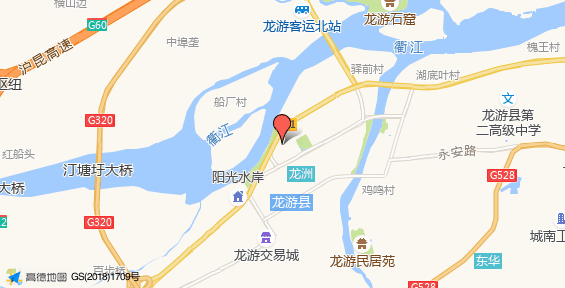 注：数据源自高德地图，根据询价方提供的标的物房屋坐落信息生成定位标注，仅供参考（三）系统原理与算法说明阿里拍卖询价系统，通过引入国内多家专业房产数据机构合作共建房产网络询价数据库，结合覆盖全国城市的基础数据、房地产市场交易数据等行业数据，以及阿里拍卖多年沉淀的市场房产交易基础数据、基础统计、分析模型，采用大数据算法及阿里拍卖分析修正模型得出询价结果数据。关于阿里拍卖分析修正模型的说明：利用阿里巴巴实时计算能力，基于司法拍卖成交情况、司法拍卖参与意向指数、市场成交情况、市场购房意向指数等进行趋势预测和波动敏感系数分 析，结合市场实时价格数据，最终得出标的物询价结果。五、声明本次网络询价严格按照法律、司法解释规定进行，确保公平公正。本平台对参考数据的合法性、真实性、准确性负责。本报告询价结果完全依据询价方提供的标的物数据分析所得，且只分析和测算影响询价对象的主要因素，未考虑房屋室内因素（房屋维护及使用状况等）和不确定因素对询价结果的影响，无法对因询价方提供的标的物数据本身可能存在的错误、缺失和偏差所导致的结果偏差负责。本报告询价结果由阿里拍卖系统利用阿里拍卖历史交易数据以及第三方数据进行大数据处理生成，并非依据《资产评估法》出具之评估报告，询价结果仅供参考。本报告由阿里拍卖网络询价系统自动生成，未对询价对象入户查勘，阿里拍卖亦无法承担对询价对象建筑结构、设备等的内在质量及其他被遮盖、未暴露或难以接触到的部分进行调查、检测的责任。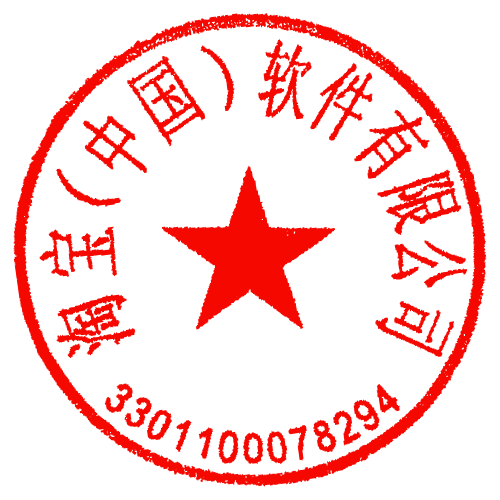 本报告数据处理服务由淘宝（中国）软件有限公司提供，具名签章仅用于证明本报告真实性，除法律明确规定以外，淘宝（中国）软件有限公司无法承担超出“数据处理服务”范围的责任或义务。六、网络询价平台的联系方式公司地址：浙江省杭州市余杭区文一西路969号阿里巴巴西溪园区网址：www.taobao.com客服专线：400-822-28702022年09月01日淘宝（中国）软件有限公司（电子签章）财产名称龙游县龙洲街道翠光二区8号地块205室(房产)面积149.09M²坐落龙游县龙洲街道翠光二区8号地块205室户型3室2厅2卫所在小区翠光二区建筑朝向南北所在楼层2层规划用途1全部楼层6层最高单价14,382.00元/M²最低单价10,283.00元/M²平均单价11,885.50元/M²小区名称翠光二区开发商小区均价12,361元/M²占地面积36,217M²[约54亩]环比上月-2.14%建筑面积建成年份2003年绿化率包含用途住宅容积率建筑类型多层周围交通物业公司网址地址联系方式https://mall.icbc.com. cn/北京复兴门内大街55号95588标的物名称龙游县龙洲街道翠光二区8号地块205室城市名称衢州市行政区名称龙游县小区名称翠光二区房屋坐落龙游县龙洲街道翠光二区8号地块205室房屋面积149.09 平方米所在楼层2总楼层6朝向南北通透是否有电梯否户型3室2厅2卫产权证号浙（2021）龙游不动产权第0001083号规划用途1交通滨江花园,地址:龙游252路;农机大楼,地址:龙游214路;龙游251路[公平线];龙 游251路[金村];龙游251路[莲塘塔石]。教育艺馨舞蹈,地址:浙江省衢州市龙游县远洋环河步行街1-140号;心舞舞蹈艺术中心,地址:浙江省衢州市龙游县远洋现代城2号楼1楼31号。医疗房医生房屋诊疗中心,地址:衢州市龙游县荣昌大道龙游县龙洲街道阳光社区翠 光-一区东侧约40米。购物联华超市(荣昌店),地址:浙江省龙游县龙洲街道鸿图路21号;临龙商行,地址:浙江省衢州市龙游县荣昌大道454号。生活安泰宠物诊所,地址:浙江省衢州市龙游县龙翔路109号;意宠宠物生活馆,地址:浙江省衢州市龙游县文化西路158号。娱乐红盖头经络养生,地址:浙江省衢州市龙游县龙洲街道翠光二区15幢红盖头经  络养生;荣昌广场,地址:浙江衢州市龙游县庙下乡荣昌路414号近。网址  https://auction.jd.com/sifa.html客服专线400-622-9586公司地址北京市亦庄经济开发区科创十一街 18 号院京东大厦房产名称龙游县龙洲街道翠光二区8号地块205室房屋类型住宅用房房产坐落龙游县龙洲街道翠光二区8号地块205室所在小区翠光二区建筑面积149.09平方米户型3室2厅2卫朝向南北所在楼层2总楼层6建成年代规划用途1学校龙游西门小学：兴龙北路262号； 龙游县桥下小学：太平路188号；龙游中学第二附属学校：太平东路与新华路交叉口东北200米；地铁站无银行中国农业银行24小时自助银行(荣昌支行)：荣昌大道560号； 中国农业银行(龙游荣昌支行)：荣昌大道560号；浙商银行(衢州龙游支行)：荣昌路575号；浙商银行24小时自助银行(龙游支行)：荣昌路575号； 金华银行(衢州龙游支行)：荣昌大道577号；幼儿园翠光幼儿园：龙洲街道翠光一区8号楼； 龙游县科技幼儿园：健康路9-1号；龙游县实验幼儿园：兴龙北路305号；苗苗幼儿园(文化东路)：文化东路297-299号； 龙游县六一幼儿园：柴大巷8号；公交车站滨江花园(公交站)：龙游252路；新二路口(公交站)：9路夜班环线A路;9路夜班环线B路;龙游1路/K1路;龙游251路;龙游252路;龙游4路；农机大楼(公交站)：龙游201路B线;龙游214路;龙游251路;龙游252路;龙游253路;龙游254路;龙游255路;龙游256路;龙游257路;龙游262路;龙游264  路；国际饭店(公交站)：9路夜班环线A路;9路夜班环线B路;龙游4路；行政服务中心(公交站)：9路夜班环线A路;9路夜班环线B路;龙游4路；药店健一行健康药房(新华路分店)：荣昌大道与新华路交叉口东南60米； 滋福堂健康药房(新华路分店)：荣昌路阳光商住楼；国药零售：荣昌大道与新华路交叉口东南60米； 九柏大药房：新华路51-55号；宝芝林大药房(荣昌店)：荣昌大道348号；公园江滨公园：龙翔路126号；超市香烟饮料：鹏程路与龙翔路交叉口东南40米； 便民商店：龙洲街道鹏程路远洋·现代城；翠丰食品商行：龙洲街道龙昌路翠光一区8幢一楼；傅家商店：兴龙北路391号； 祥意商行：兴龙北路393号；健身曼巴健身工作室：广信大厦东南门旁；医院浙江大学医学院附属邵逸夫医院龙游分院：荣昌大道与鸿图路交叉口东南80 米；龙游县人民医院：荣昌路373号；阳光社区卫生服务站：北门村村委会东北门旁； 龙游县中医医院：太平东路272号；龙游县惠民医院：太平东路272号；商场无